Publicado en Madrid el 29/01/2018 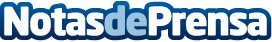 Eurowings abre su duodécima base en NúrembergLa aerolínea de low cost llega a la ciudad alemana a finales del mes de marzo. La nueva base de Eurowings ofrecerá conexiones directas a Mallorca, Catania, Olbia y Heraclión
Datos de contacto:Actitud de ComunicaciónNota de prensa publicada en: https://www.notasdeprensa.es/eurowings-abre-su-duodecima-base-en-nuremberg_1 Categorias: Viaje Turismo Recursos humanos Actualidad Empresarial http://www.notasdeprensa.es